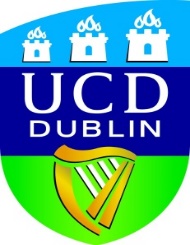 Radiography & Diagnostic Imaging UCD School of Medicine Pre-course requirement for UCD MSc Medical Imaging Programmehttps://www.ucd.ie/medicine/studywithus/graduate/radiographydiagnosticimaging/specialistprogrammes/mastersinmedicalimaging/ In order to fulfill the pre-course requirements for the MSc Medical Imaging Programme in UCD, students are required to have completed the following:Module SelectionPersonal Statement Signature of sponsor / person or organisation paying the fees (if not self-funded) Course Administrator:    Radiography & Diagnostic Imaging Administration Office,      Graduate Taught Programmes      Room A222, 			     School of Medicine,			     University College Dublin,			    Belfield,			    Dublin 4.					Email:			    graduate.imaging@ucd.ie ALL SECTIONS OF THIS DOCUMENT MUST BE TYPED APART FROM THE PAGE WHICH REQUIRES SIGNATURES. PLEASE ENSURE YOUR EMPLOYER / FINANCIAL SPONSOR HAS READ OVER THIS DOCUMENT AND AGREES TO ALL TERMS BEFORE SIGNING.
Please tick which Programme option you prefer above.Applicants that require a visa to travel MUST apply for the full time offering otherwise they may not be granted a study visa. Applicants are required to organise their own visa and travel arrangements.  * All students must undertake a module in research methods in either Autumn or Spring Trimester of Year 1.** All students must undertake Dissertation (Medical Imaging) module in Year 2. Students can take a maximum of 40 ECTS per Trimester.Year 2 is the thesis /dissertation 30 ECTS.Total credits for the programme are 90 ECTS.Please use the space below to reflect on your experience in the Diagnostic Imaging Department. You should provide a brief summary of why you wish to study to MSc level, what you hope to achieve by completing the course and any problems/difficulties you may encounter during your studies. Maximum 250 words.Complete here if you are a sponsored student: I confirm that _______________________ (student name in block capitals) fees for the MSc Medical Imaging Programme will be paid by _______________________ (name of the funding body in block capitals).  Fee details can be found at this link: https://www.ucd.ie/students/fees/index.htmlYour signature below supports the above statement.Complete here if you are self-funded: I confirm that I, _______________________ (applicant’s name in block capitals), will cover my own tuition fees for the MSc Medical Imaging Programme. Fee details can be found at this link: https://www.ucd.ie/students/fees/index.htmlYour signature below supports the above statement.Applicant NameContact emailProgramme X677 September OfferingFull Time Programme X674September Offering Part Time Programme X675January Offering Part Time Students should tick the modules which they wish to study below.*Please note that this is a planning phase. The programme director will decide if the proposed study pathway is acceptable and if the modules listed below are available in the current academic year. An alternative pathway may be suggested by the programme director. For more information on the modules below, please search it here.Students should tick the modules which they wish to study below.*Please note that this is a planning phase. The programme director will decide if the proposed study pathway is acceptable and if the modules listed below are available in the current academic year. An alternative pathway may be suggested by the programme director. For more information on the modules below, please search it here.Students should tick the modules which they wish to study below.*Please note that this is a planning phase. The programme director will decide if the proposed study pathway is acceptable and if the modules listed below are available in the current academic year. An alternative pathway may be suggested by the programme director. For more information on the modules below, please search it here.Tick Here Tick Here Module and Module Code Trimester 1Technology of Ultrasound 1Module Code RDGY40010Blended Learning attendance during teaching blocks requiredAutumn Trimester 10 Credits 2Technology of Computed Tomography 1Module Code RDGY40590Blended Learning attendance during teaching blocks requiredAutumn Trimester  10 Credits3Technology of MRI 1Module Code RDGY40520Face-to-face sessionsAutumn Trimester 10 Credits4Cross Sectional AnatomyModule Code RDGY41220Online Two offerings available: Autumn Trimester 5 Credits or Spring Trimester 5 Credits 5Radiation SafetyModule Code RDGY40900OnlineTwo offerings available: Autumn Trimester 10 Credits or Spring Trimester 10 Credits6DEXA ImagingModule Code RDGY41050Online Spring Trimester  10 Credits7Technology of Ultrasound 2 Module Code RDGY40020Blended Learning attendance during teaching blocks requiredSpring Trimester 10 Credits8Technology of Computed Tomography 2 Module Code RDGY40610Blended Learning attendance during teaching blocks requiredSpring Trimester 10 Credits9Technology of MRI 2Module Code RDGY40540Face-to-face sessionsSpring Trimester 10 Credits10*Research Module Biostatistics and Data Management Module Code MDCS41990  Online Spring Trimester 10 CreditsOr similar 11Technology of Interventional RadiologyModule Code RDGY41260Online Autumn Trimester 5 Credits12Management PrinciplesModule Code RDGY41660Blended of online learning with face-to-face sessionsAutumn Trimester 5 Credits13Patient Care and Interventional ProceduresModule Code RDGY41250OnlineSpring Trimester 10 Credits14**Dissertation (Medical Imaging)	 Module Code RDGY41130Blended Learning Year-long (12 months)30 credits Applicant name (in block capitals)Signature Date (DD/MM/YY) Sponsor / Organisation responsible for paying fees (in block capitals)SignatureDate (DD/MM/YY)SignatureDate (DD/MM/YY)